AGENDAMENTO DE AUDIÊNCIA(Decreto n° 4.334, de 12/08/2002 e Port Normativa n° 36/MD, de 14/06/2016)1. REUNIÃO SOLICITADA PARA O DIA ____ de________ de 2022(Xª FEIRA), às xx:xx horas.2. SOBRE O SOLICITANTE:Empresa/ instituição:                                                                                        CNPJ:                                                    Nome Completo:                                                                                                  CPF:Tel Contato:                                  E-mail:3. AUTORIDADE SOLICITADA PARA A REUNIÀO:Posto e Nome – Função4. ASSUNTO:5. JUSTIFICATIVA DO AGENDAMENTO:6. PARTICIPANTES DA EMPRESA/INSTITUIÇÃO:Nome:                                                                        Função:                                                        Nome :                                                                       Função:                                                         7. PAUTA PROPOSTA:8. ESTIMATIVA DE DURAÇÃO DA REUNIÃO: xx minutos9. OBSERVAÇÕES:a. Somente serão tratados os assuntos da pauta aprovada. Outros assuntos deverão ser agendados em nova reunião.b. Os participantes devem ser apenas os citados no item 6.c. A solicitação do agendamento deverá dar entrada com o mínimo de 5 dias úteis de antecedência do dia desejado para a audiência, cuja resposta será informada via e-mail ou telefone com o mesmo prazo, após o seu recebimento.d. Os assuntos tratados na reunião terão caráter ostensivo e será confeccionada uma Ata de Reunião.Para envio ao EPEx por intermédio da SRI: E-mail: epex.sri@gmail.com - Fone: (61) 3415-4400.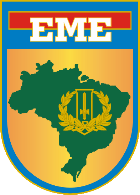 MINISTÉRIO DA DEFESAEXÉRCITO BRASILEIROESTADO-MAIOR DO EXÉRCITOESCRITÓRIO DE PROJETOS DO EXÉRCITO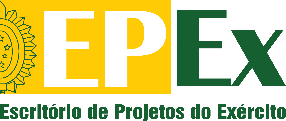 DESPACHO DO Ch EPEx:(	) Deferido	(	) IndeferidoREUNIÃ0 MARCADA PARA 0 DIA	/	/2022,	ª FEIRA, ÁS	:	HORASCOORDENAÇÃO:_____________________________________________________________________________________________ASSESSORAMENTO:PARTICIPANTES (Outros Órgãos/OM):________________________________________________________________________Gen Bda MARCUS ALEXANDRE FERNANDES DE ARAUJOChefe do Escritório de Projetos do Exército